Assessors’ Signature:			Employees Signature:				Manager’s Signature:				Date: Assessors’ Signature:			Employee’s Signature:				Manager’s Signature:				Date: Pregnancy and new mother’s Risk Assessment FormPregnancy and new mother’s Risk Assessment FormPregnancy and new mother’s Risk Assessment FormPregnancy and new mother’s Risk Assessment FormCreated/Revised by: Created/Revised by: Effective Date:31/05/22Rev -ALocation :                                                                                                                    Department:Location :                                                                                                                    Department:Location :                                                                                                                    Department:Location :                                                                                                                    Department:Employee’s nameJob Title/ description of tasksDate ofAssessmentAssessment No.NoHazards identifiedYExisting controls SeverityLikelihoodRisk RateSignificantYes  /   NoSignificantYes  /   NoPersons at Risk& Nos.Further Action Required (see Action Plan)Residual risk acceptable1Assaults/ violence2Biological hazards3Chemical hazards (COSHH)4Display Screen Equip. (DSE)5Fire6Manual handling7Noise8Posture, stand, sitting, stairs9Pregnancy related issues10Radiations (x-rays etc.)11Rest facilities/ fridge12Shift work, travel, excessive hours13Shocks, movements & vibration14Smoking, passive smoking15Stress, fatigue16Temperature extremes17Working at heights18Working alone19Awkward spaces/ workstation layout20Other (not incl. above) Pregnancy and new mother’s Risk Assessment Action plan Pregnancy and new mother’s Risk Assessment Action plan Pregnancy and new mother’s Risk Assessment Action plan Pregnancy and new mother’s Risk Assessment Action planCreated/Revised by: Created/Revised by: Effective Date: 31/06/22Rev - ALocation :                                                                                                          Department:Location :                                                                                                          Department:Location :                                                                                                          Department:Location :                                                                                                          Department:Employee’s nameJob Title/ description of tasksDate ofAssessmentAssessment No.Activity / Work HazardAction to be takenPerson(s) responsibleBy when?CompletedSignature    DateCompletedSignature    DateDiscussion RecordHas the employee been referred to their own doctor or to Occupational Health?                                 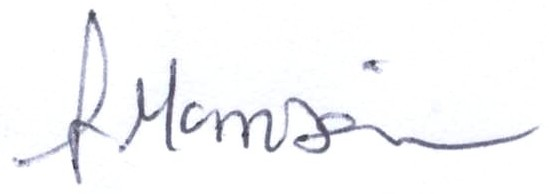 